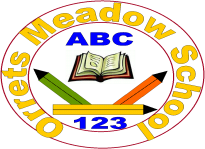 Dates of MeetingsAutumn TermSpring TermSummer TermMeetingDateCommittee SettingThursday 12th September 2019 at 5.00pmOrrets Meadow Services CommitteeMonday 11th November 2019 at 4.30pmFinance CommitteeMonday 11th November 2019 at 5.00pmCurriculum CommitteeMonday 18th November 2019 at 4.00pmFull Governing Body MeetingThursday 12th December 2019 at 5.00pmMeeting DateOrrets Meadow Services CommitteeMonday 10th February 2020 at 4.30pmFinance CommitteeMonday 10th February 2020 at 5pmCurriculum CommitteeThursday 13th February 2020 at 4pmFull Governing Body MeetingThursday 19th March 2020 at 5pmMeetingDate